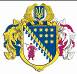 ДНІПРОПЕТРОВСЬКА ОБЛАСНА РАДАVШ СКЛИКАННЯПостійна комісія обласної ради з питань охорони здоров’я, дитинства та материнства49004, м. Дніпро, просп. Поля, 2ВИСНОВКИ ТА РЕКОМЕНДАЦІЇ № 15засідання постійної комісії обласної ради „25”  липня 2023 року10.00Заслухали  та обговорили інформацію голови постійної комісії обласної ради з питань охорони здоров’я, дитинства та материнства Пустової А.О. стосовно листа першого заступника голови Дніпропетровської обласної державної адміністрації – начальника обласної військової адміністрації Орлова В.В. від 21.07.2023 № 4082/0/526-23  про спроможну мережу  та перелік закладів охорони здоров’я, що належать до спільної власності територіальних громад сіл, селищ, міст Дніпропетровської області, які не увійшли до складу спроможної мережі закладів охорони здоров’я Дніпропетровського госпітального округу.  За результатами розгляду питання постійна комісія вирішила: Лист першого заступника голови Дніпропетровської обласної державної адміністрації – начальника обласної військової адміністрації Орлова В.В. від 21.07.2023 № 4082/0/526-23 про спроможну мережу  та перелік закладів охорони здоров’я, що належать до спільної власності територіальних громад сіл, селищ, міст Дніпропетровської області, які не увійшли до складу спроможної мережі закладів охорони здоров’я Дніпропетровського госпітального округу взяти до відома та врахування у подальшій роботі. Для прийняття обґрунтованого управлінського рішення щодо оптимізації, реорганізації чи перепрофілювання закладів охорони здоров’я Дніпропетровського госпітального округу, рекомендувати департаменту охорони здоров’я  Дніпропетровської обласної державної адміністрації, надати на розгляд постійної комісії з питань охорони здоров’я, дитинства та материнства наступні документи: затверджену спроможну мережу закладів охорони здоров’я Дніпропетровського госпітального округу, погоджену з Міністерством охорони здоров’я; план розвитку Дніпропетровського госпітального округу, погоджений з Міністерством охорони здоров’я;відомості економічної ефективності реорганізації та проєкти планів реорганізації закладів охорони здоров’я, що належать до спільної власності територіальних громад сіл, селищ, міст Дніпропетровської області. Голова комісії 							А.О. ПУСТОВА